Year 10 Trip to Germany81 students, accompanied by 9 teachers, travelled to the Rhineland area of Germany on the Year 10 school trip. The students visited tourist attractions in Cologne, including the Lindt chocolate factory. The trip also included a boat cruise along the Rhine, a cable car ride in Koblenz, a tour of the Marksburg Castle, a climb to the top of Cologne Cathedral and a day in Phantasialand theme park.Current Year 9 students are already looking forward to their Year 10 trip to Barcelona. 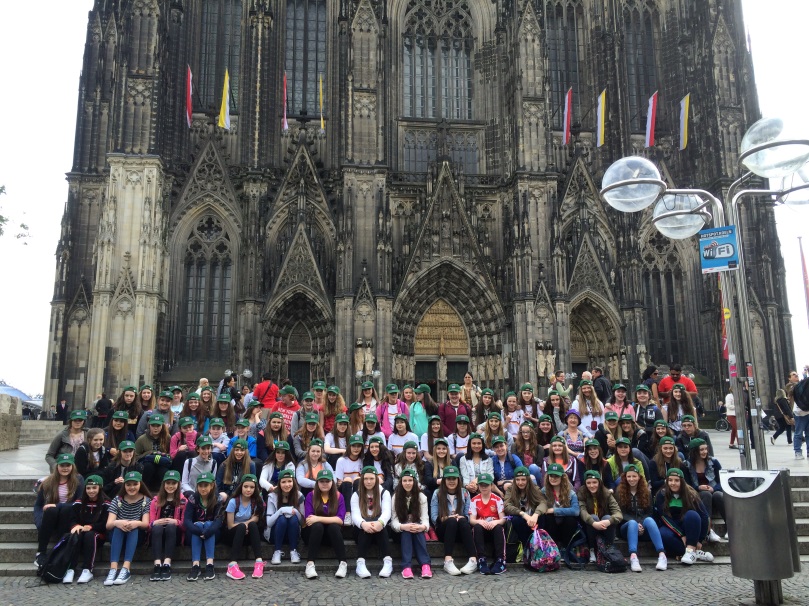 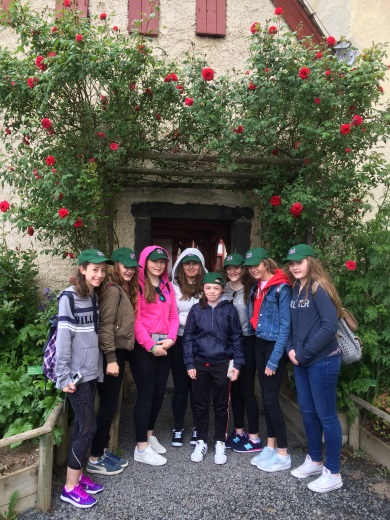 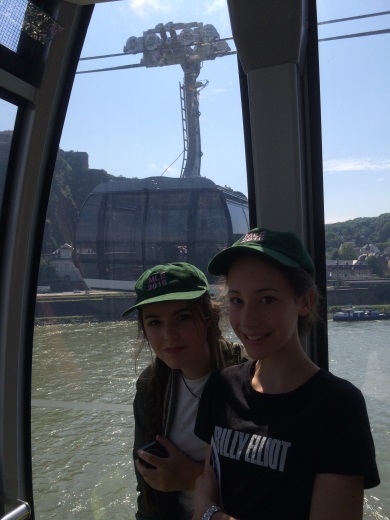 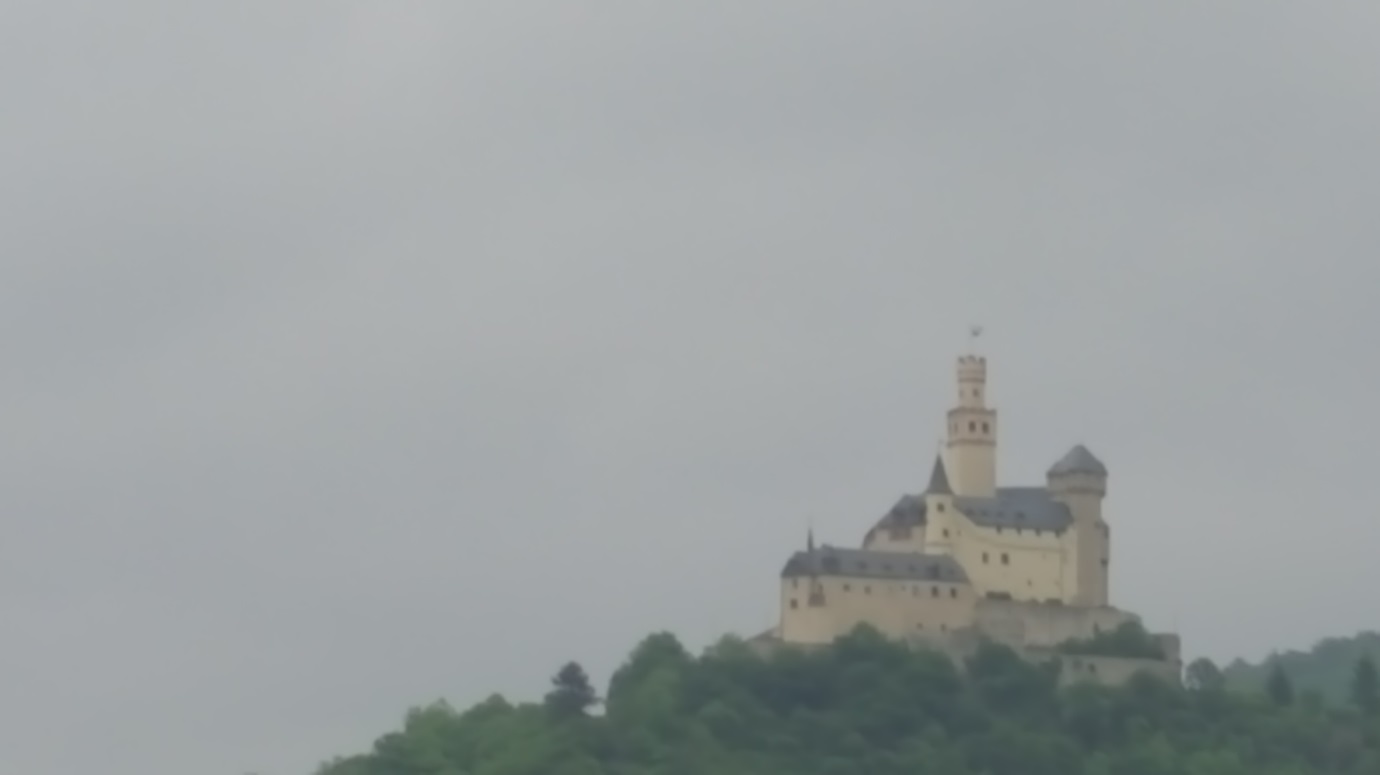 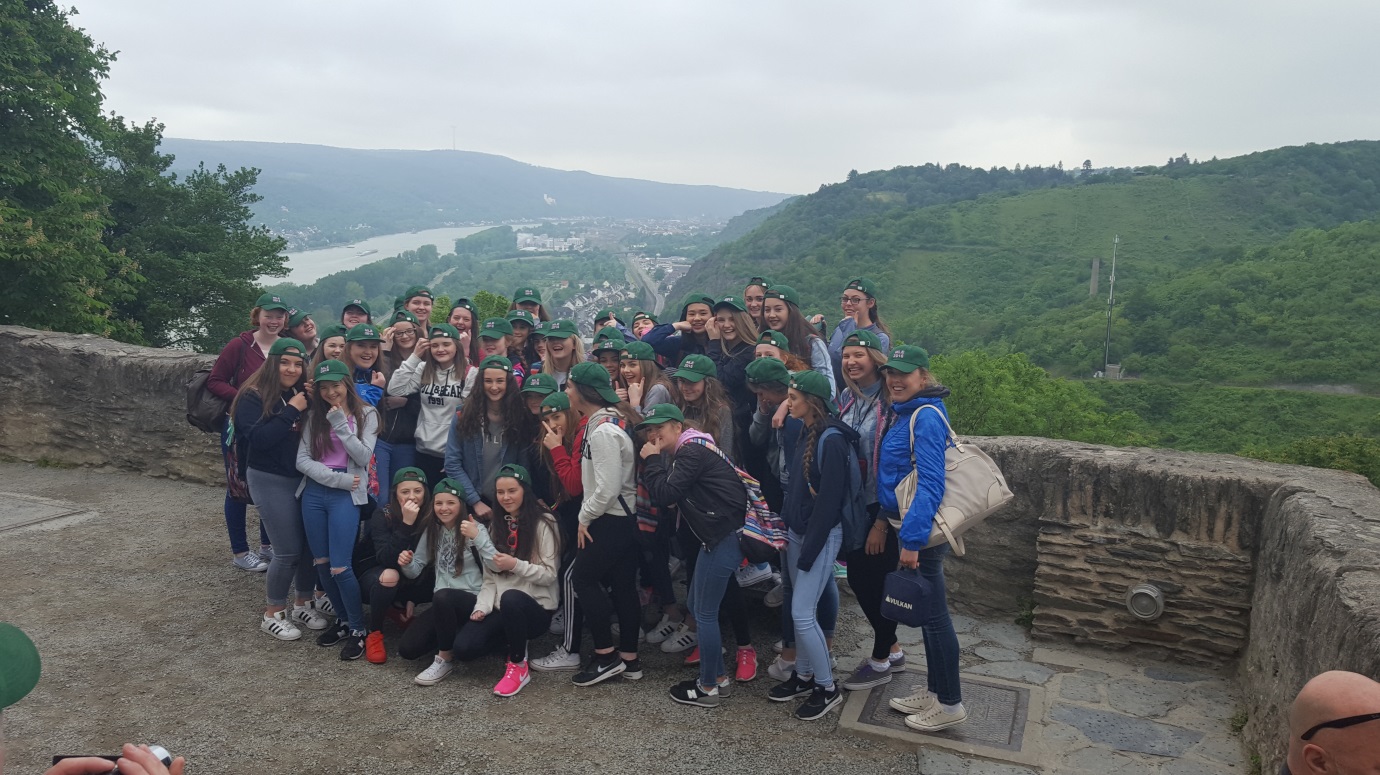 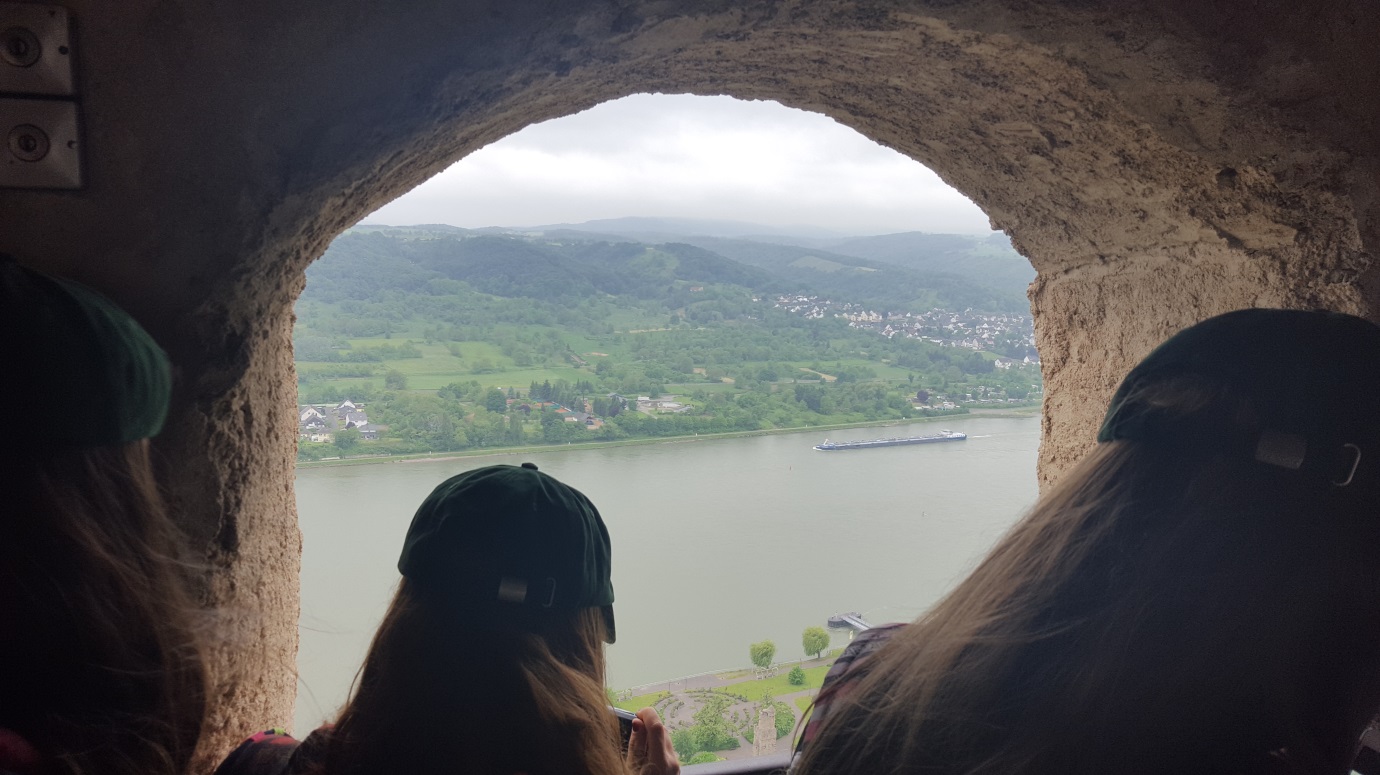 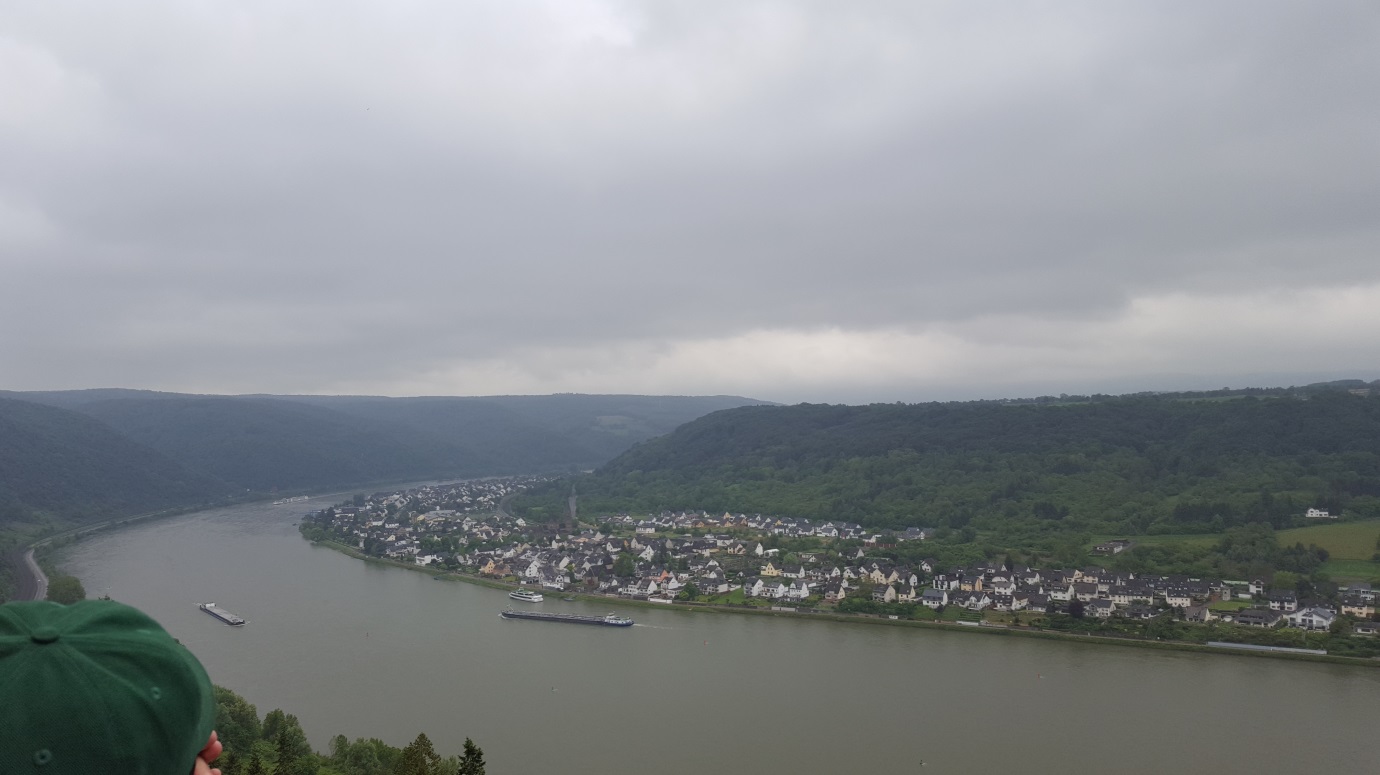 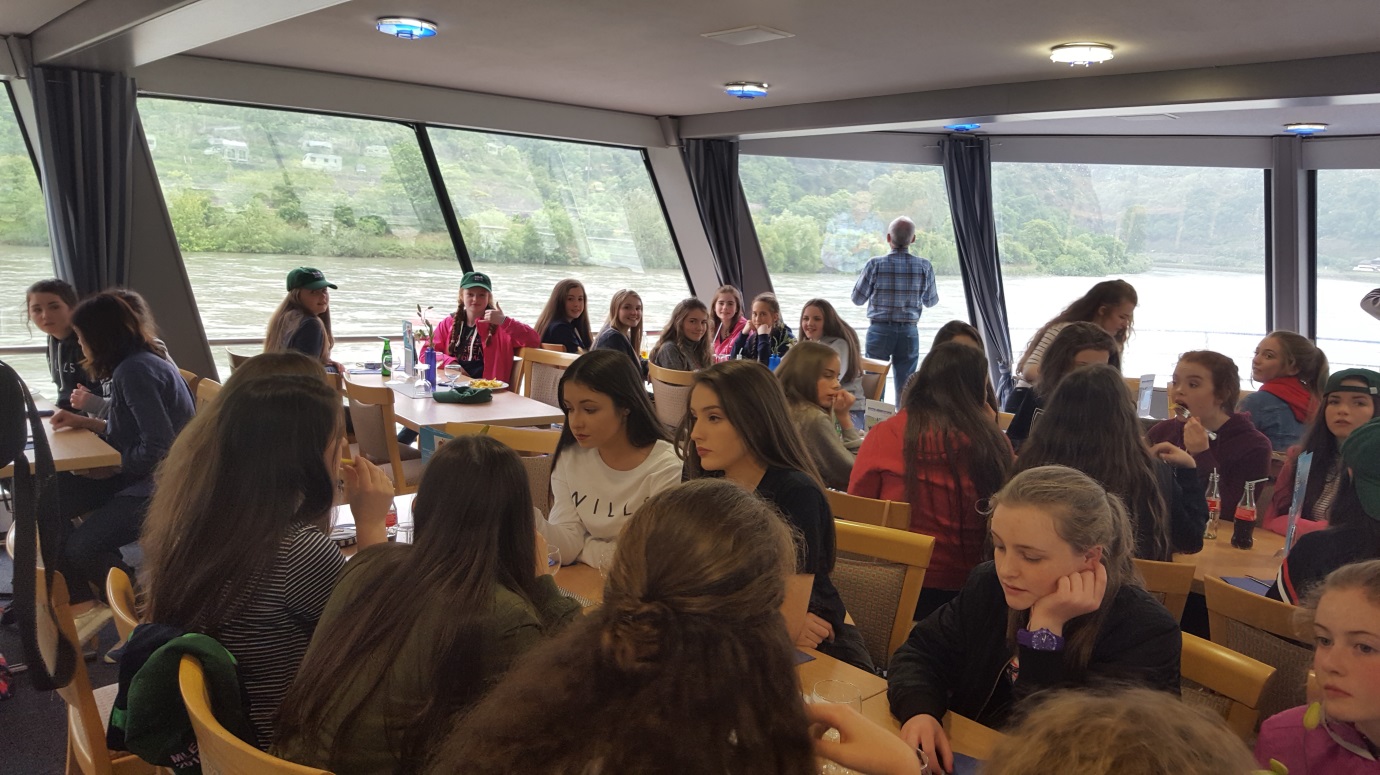 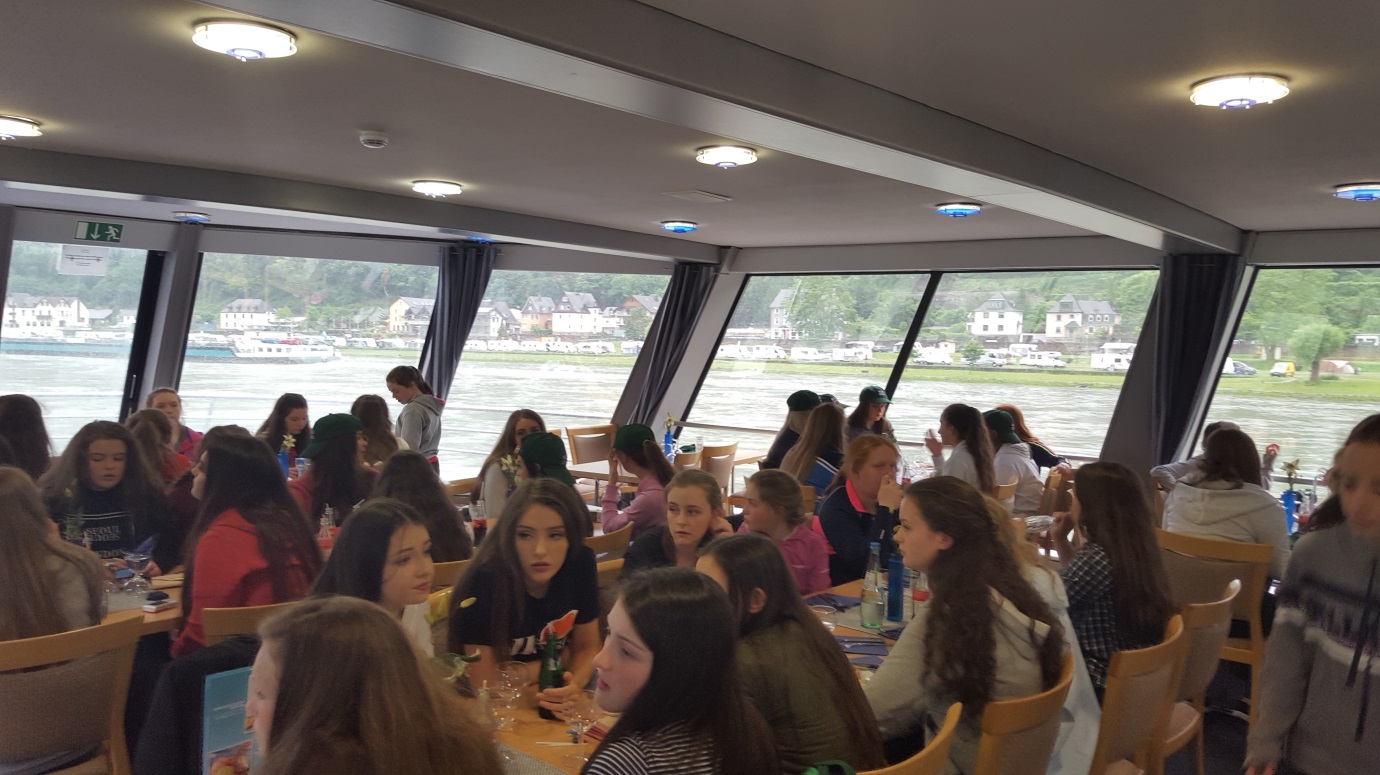 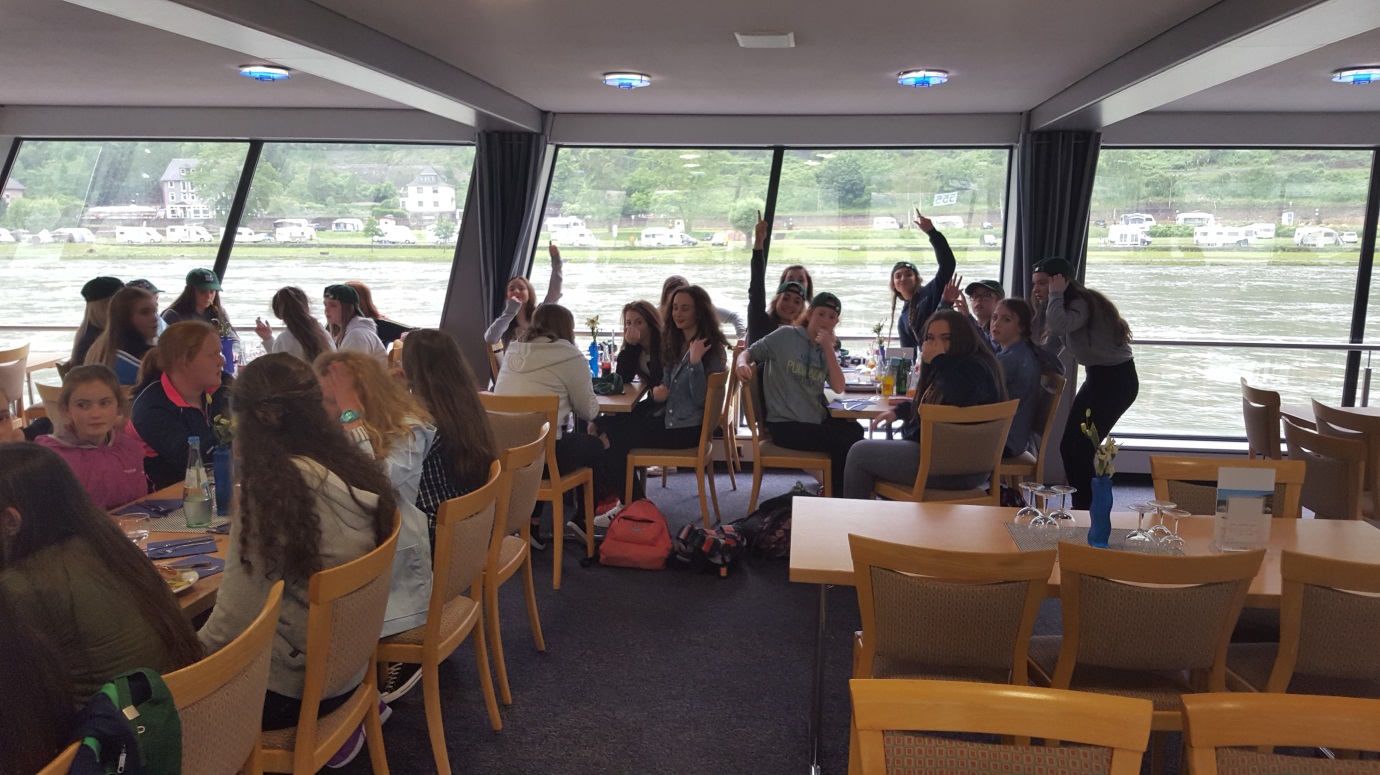 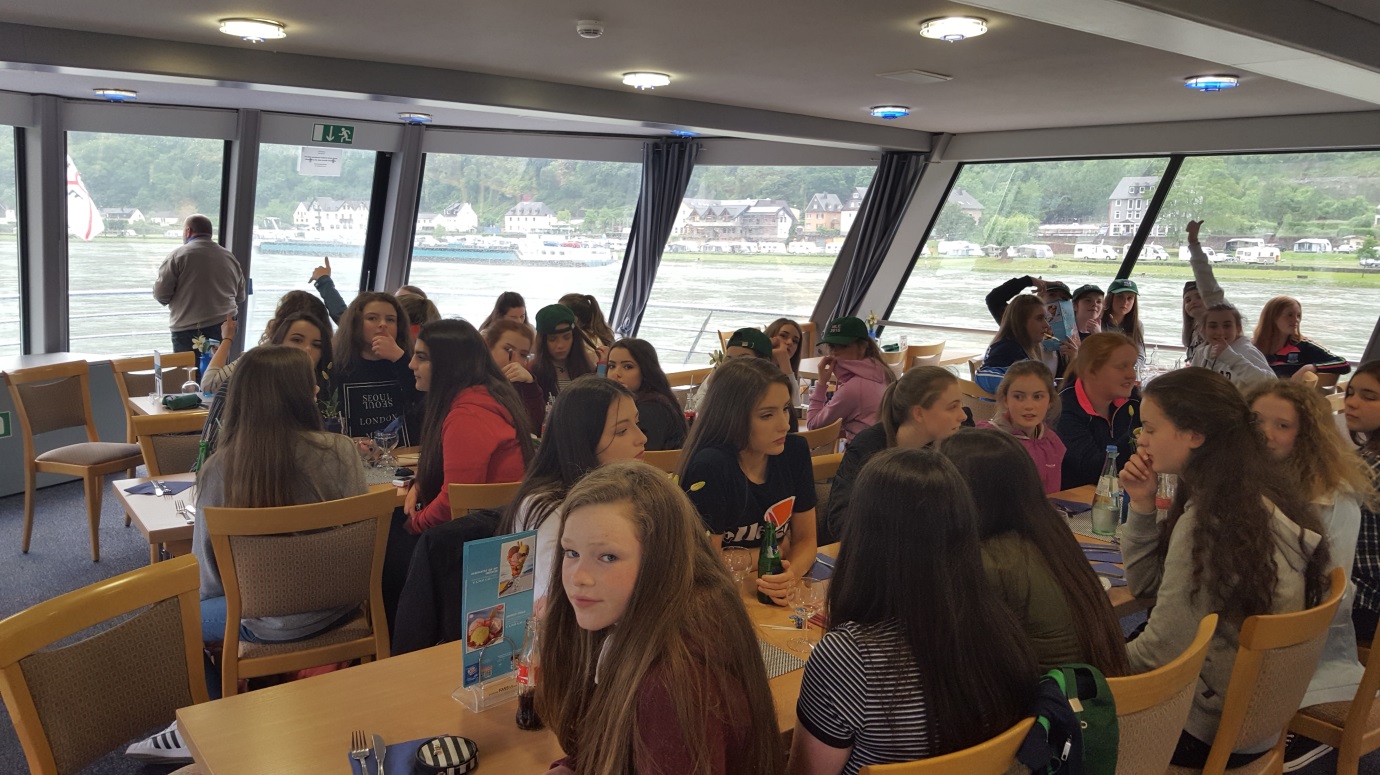 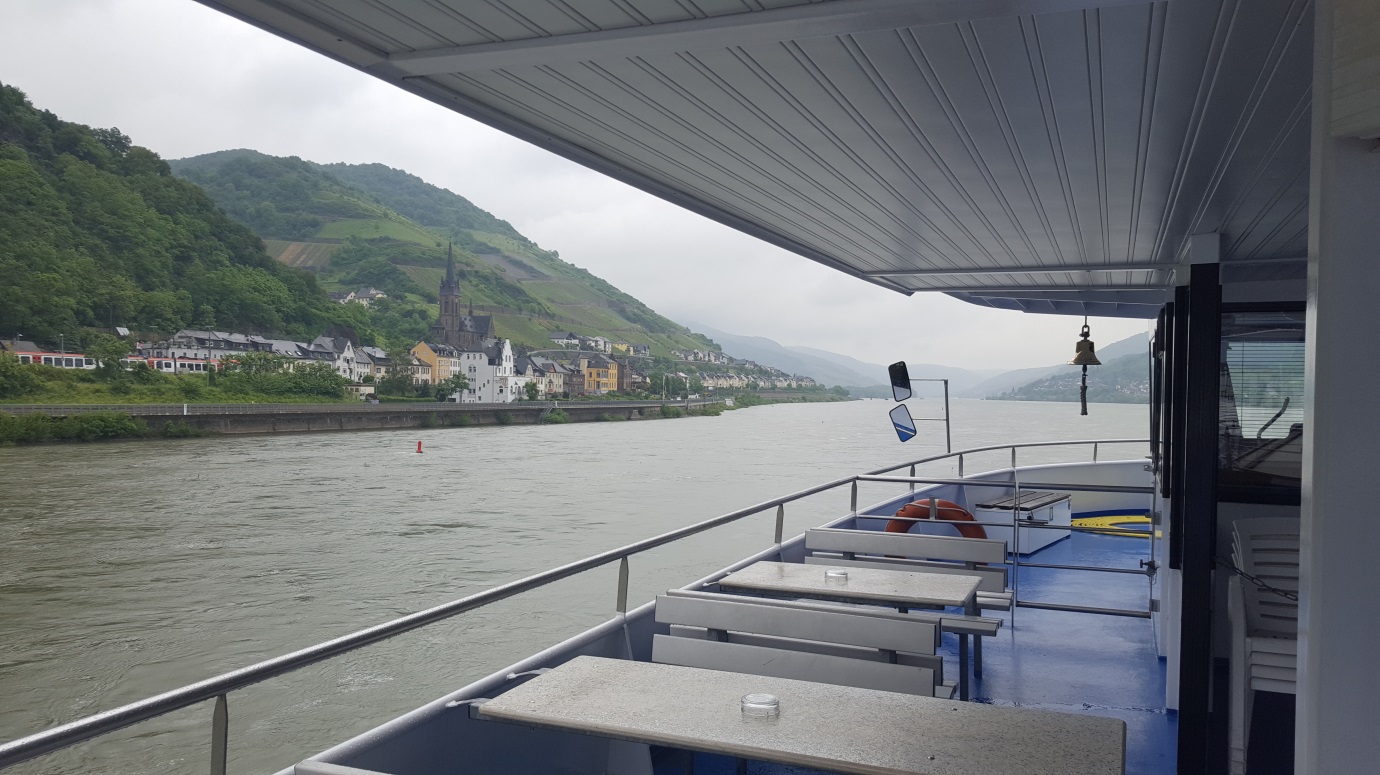 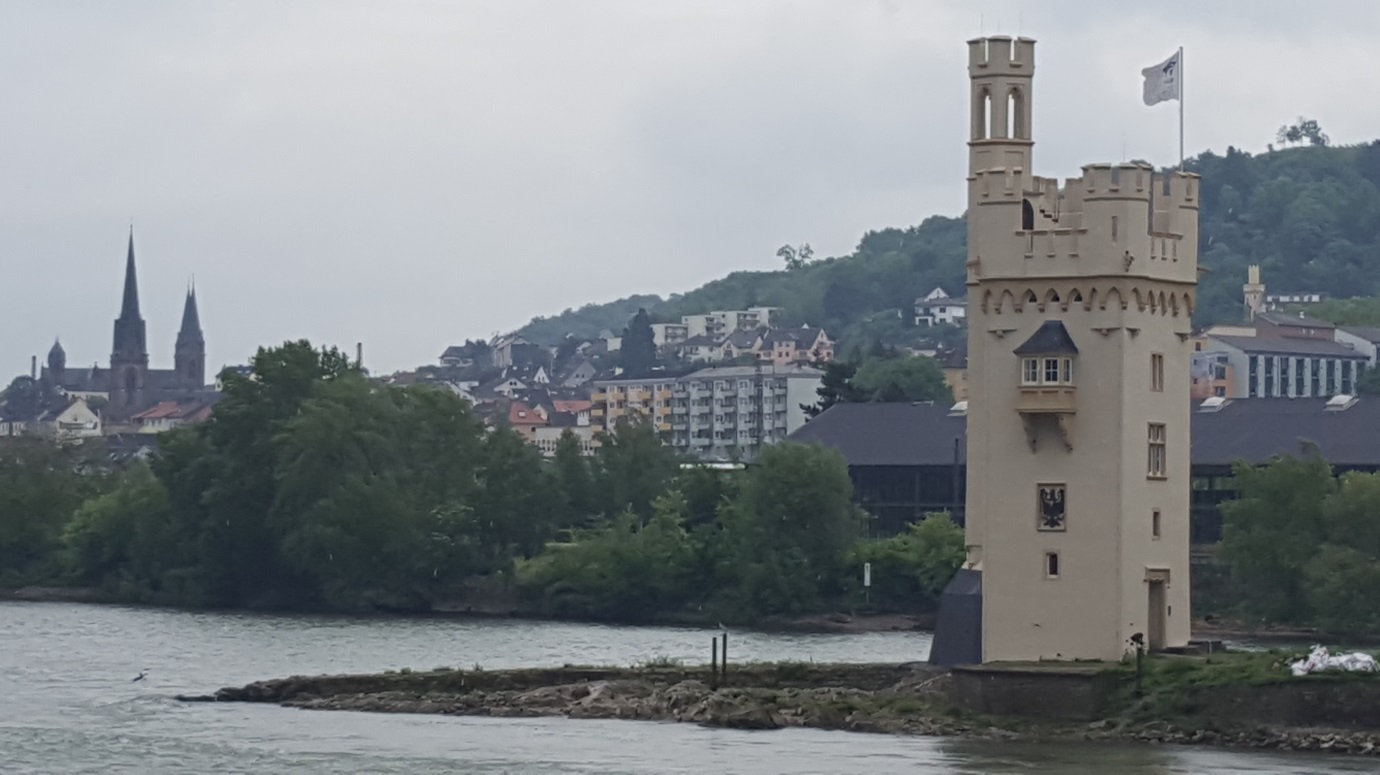 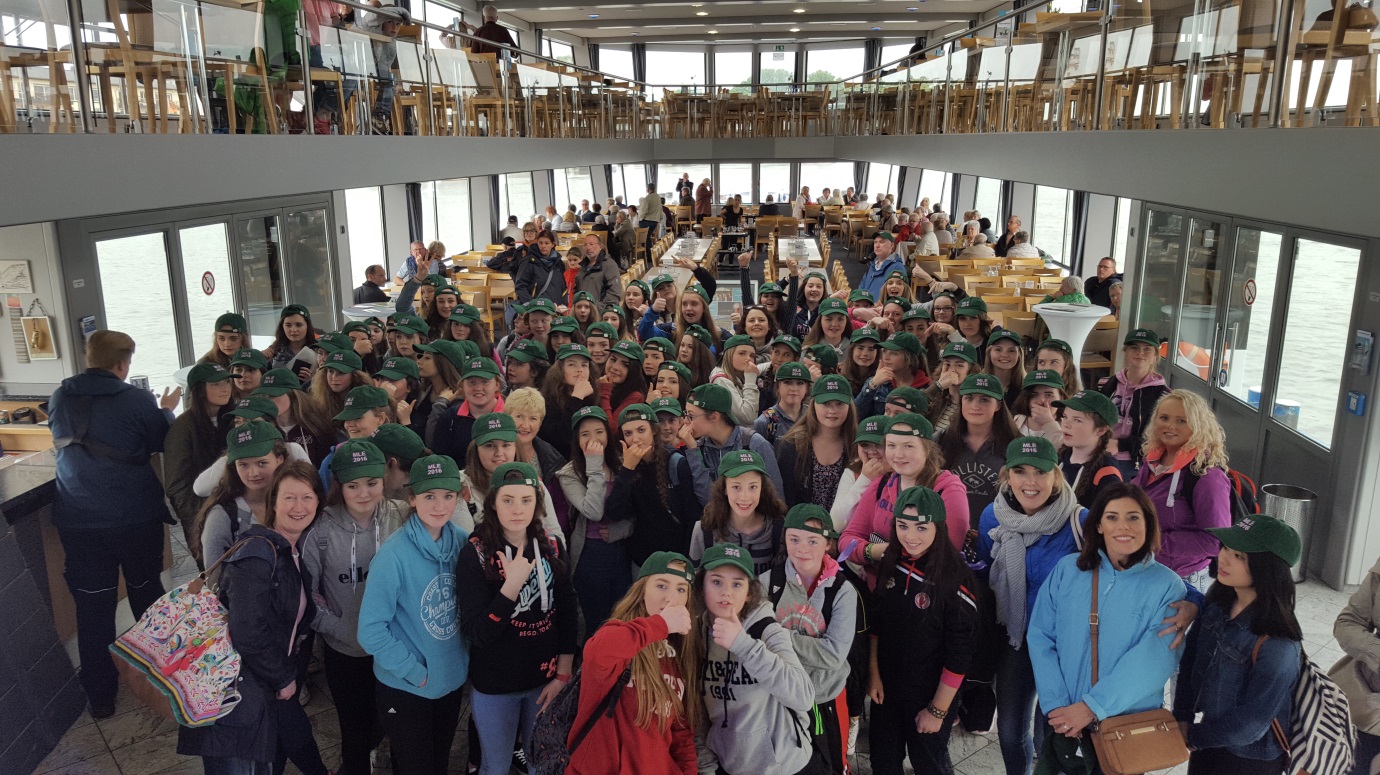 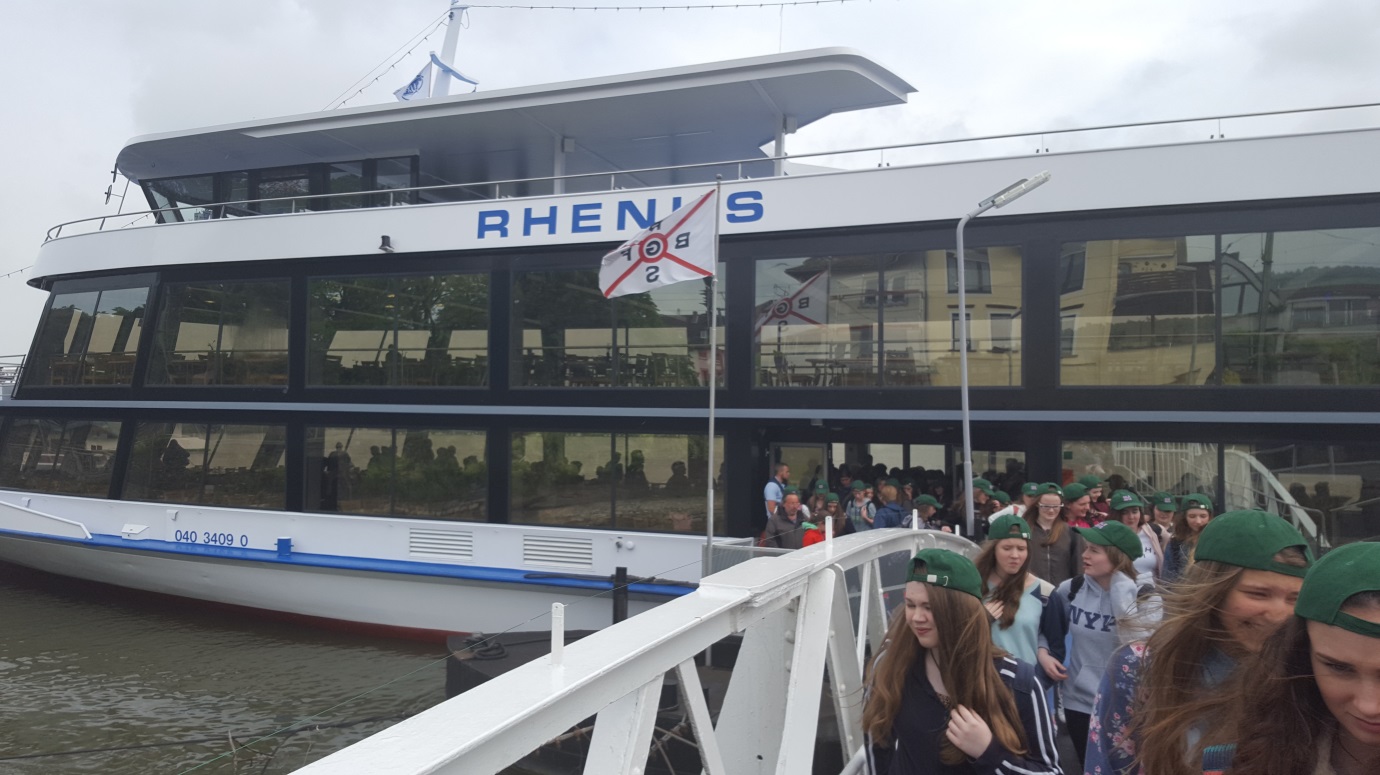 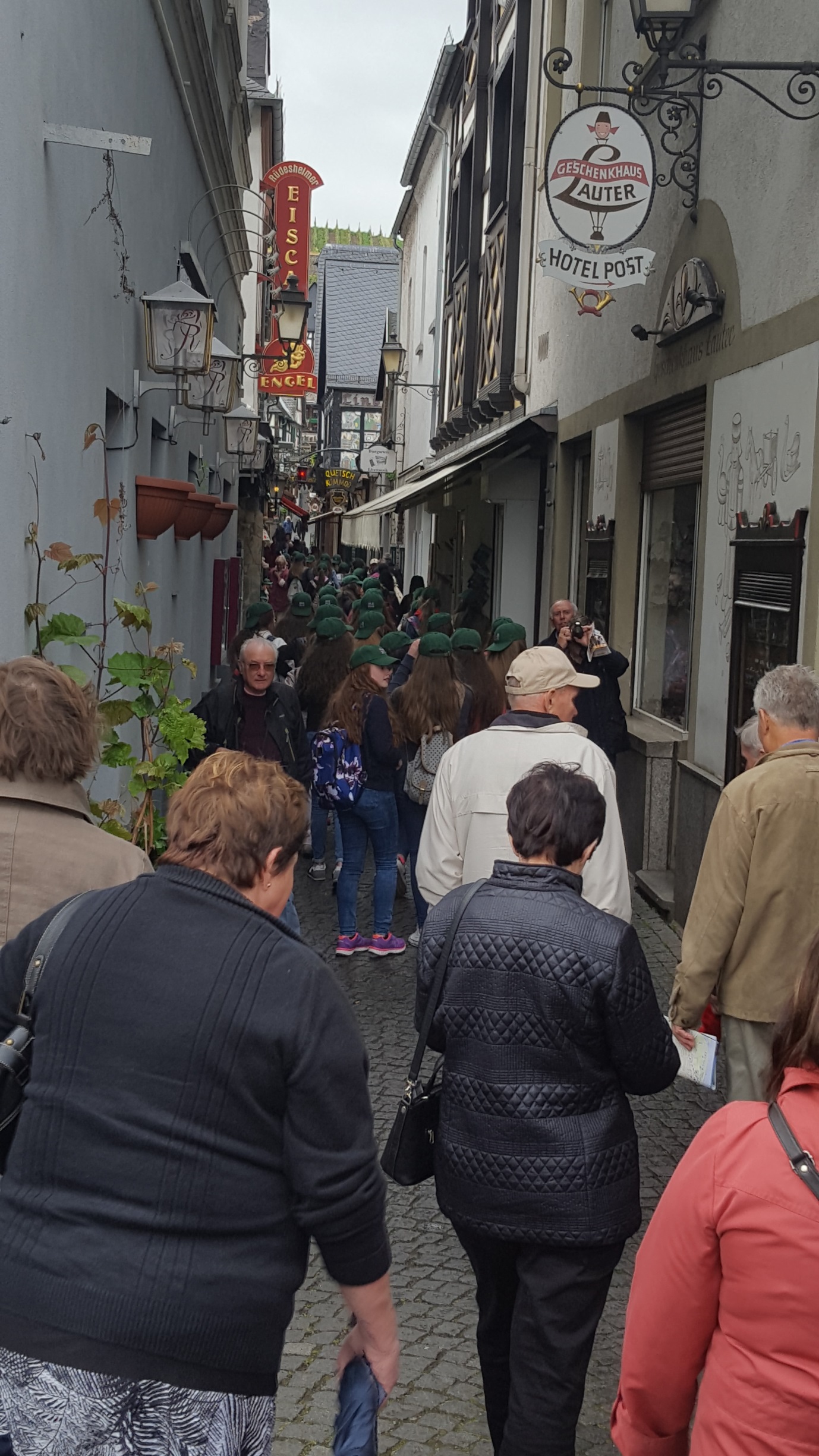 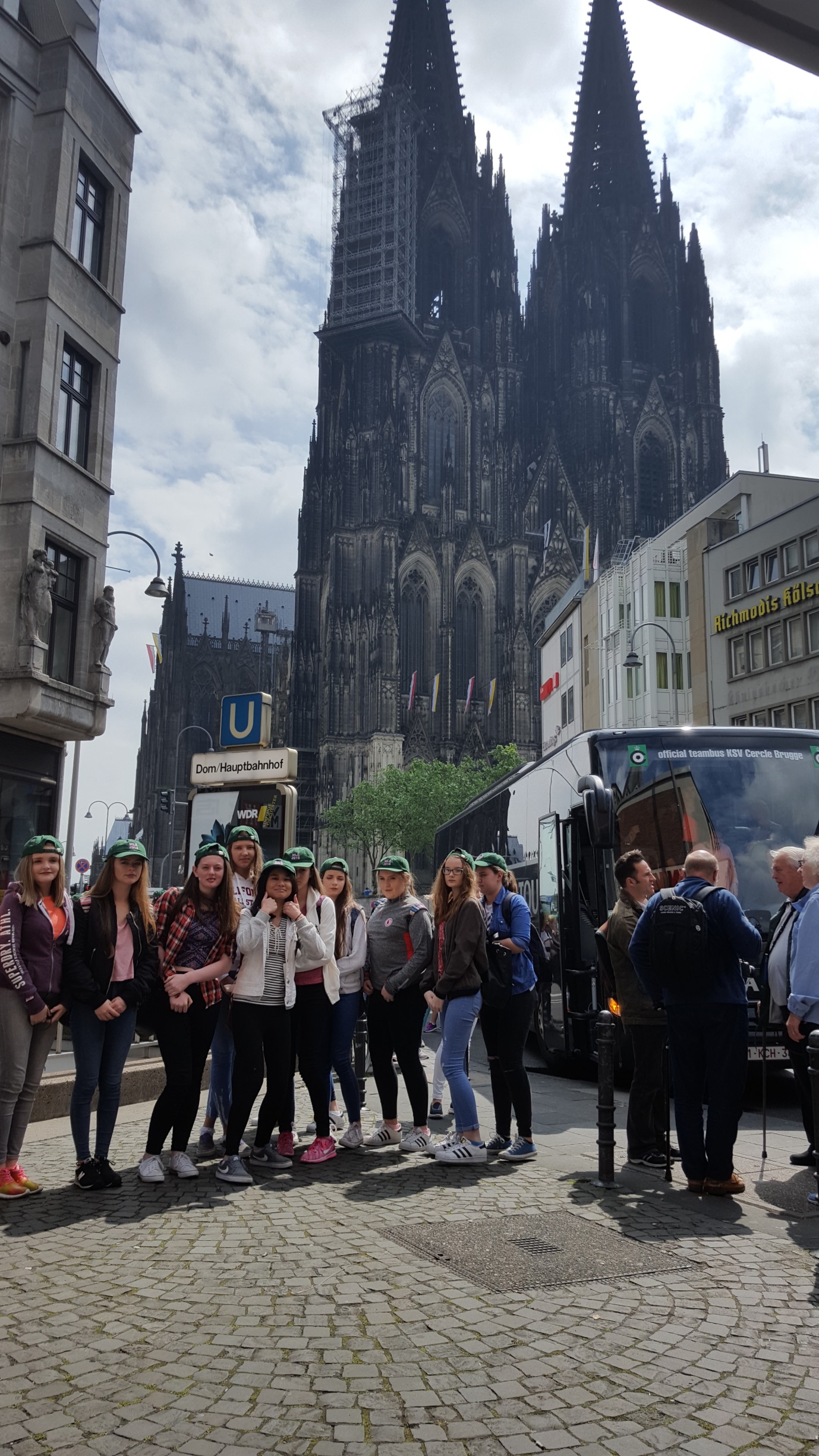 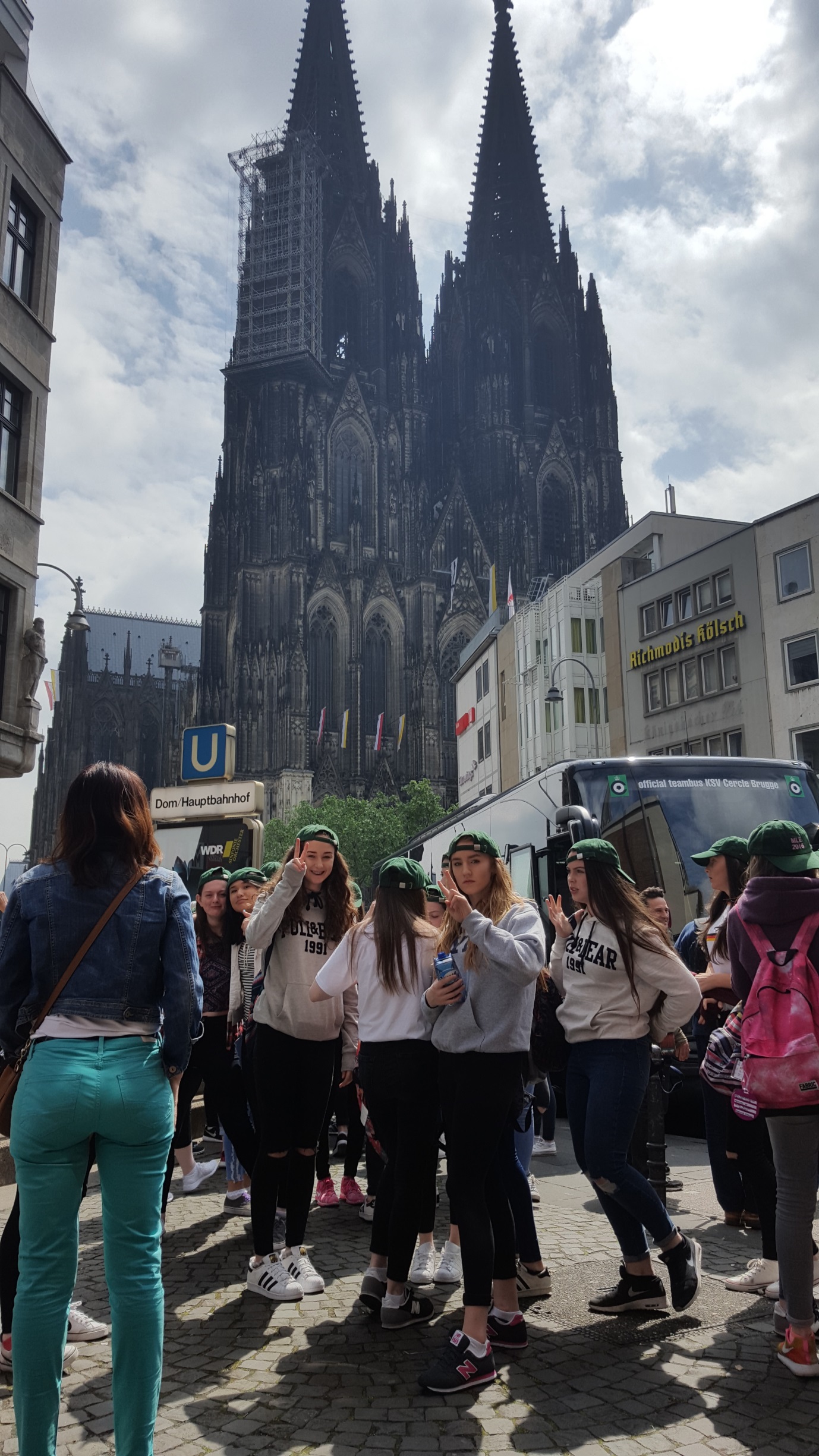 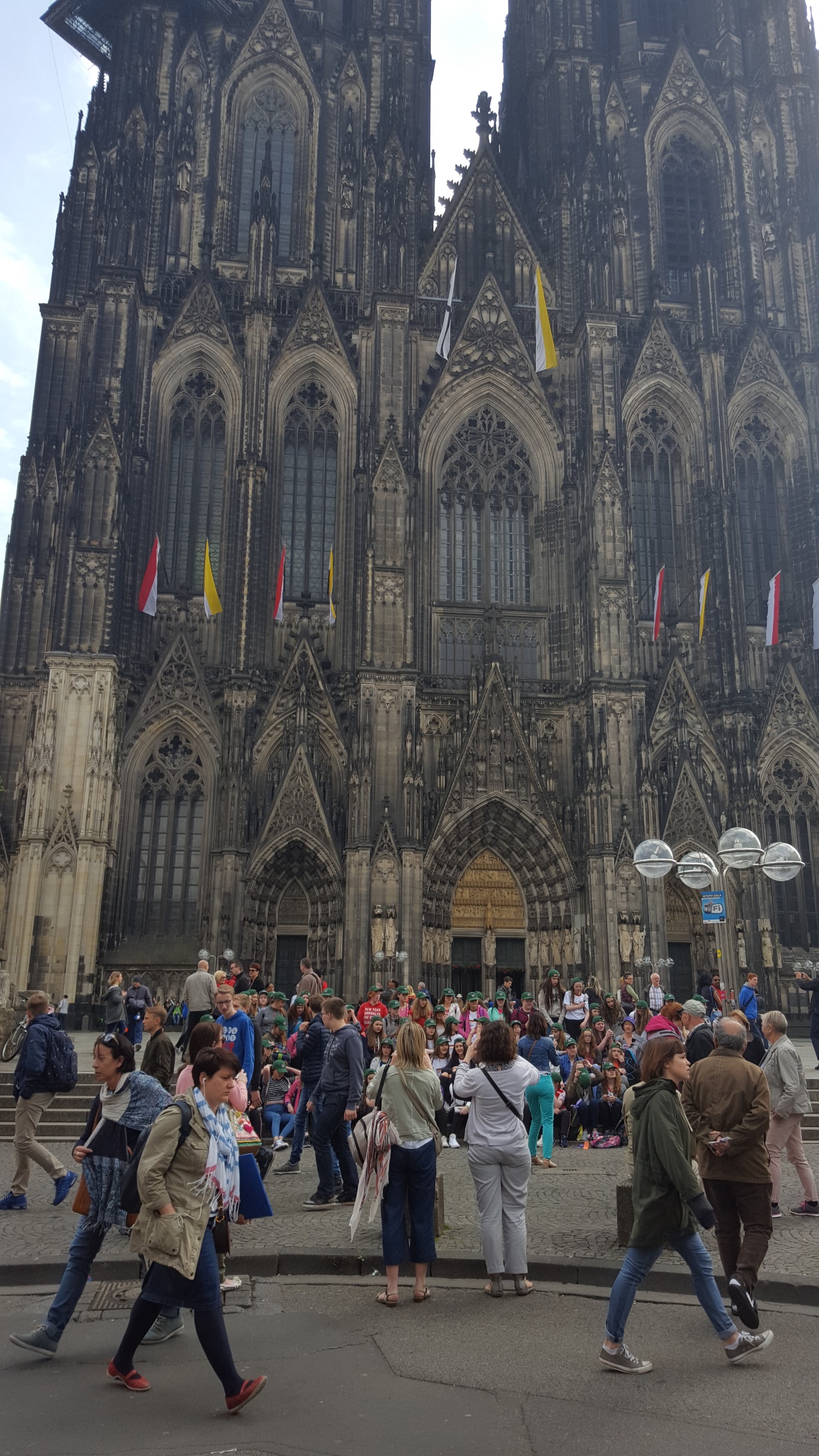 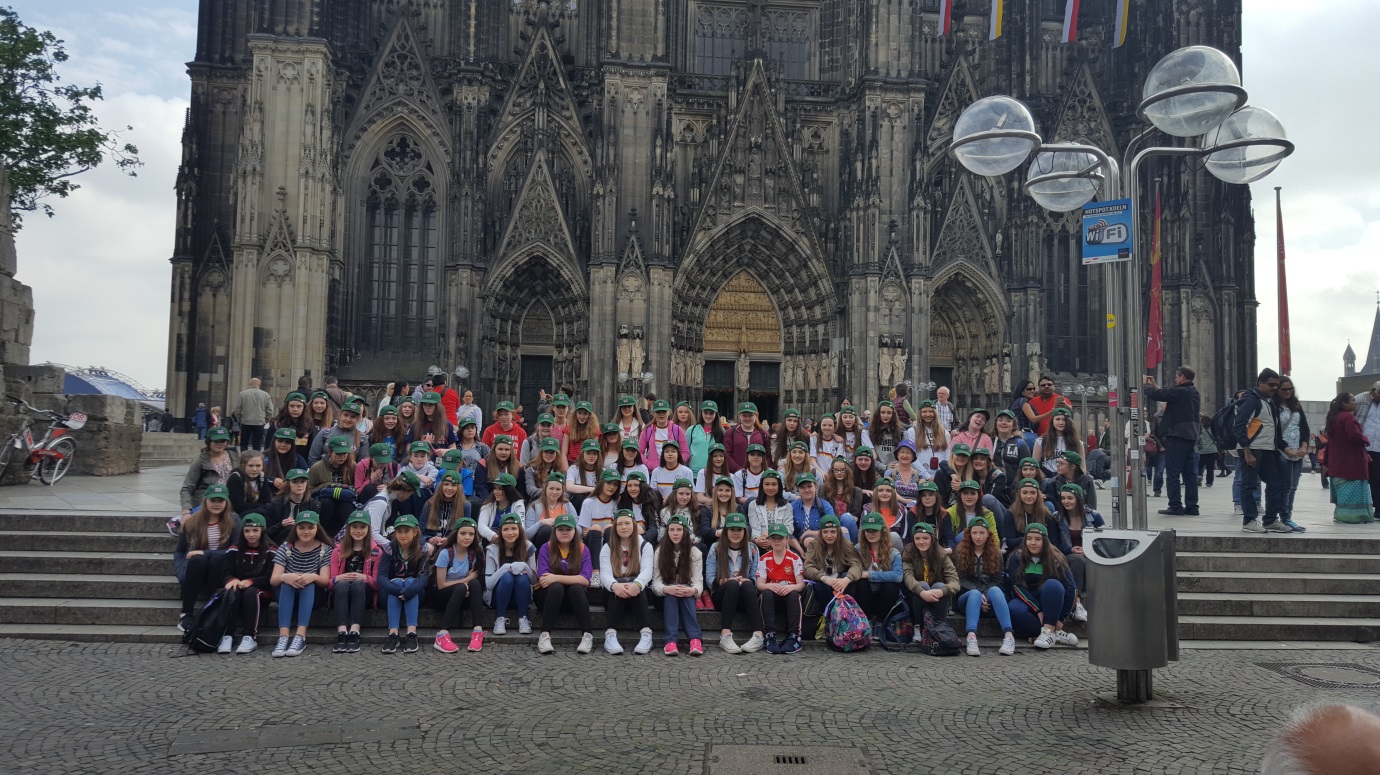 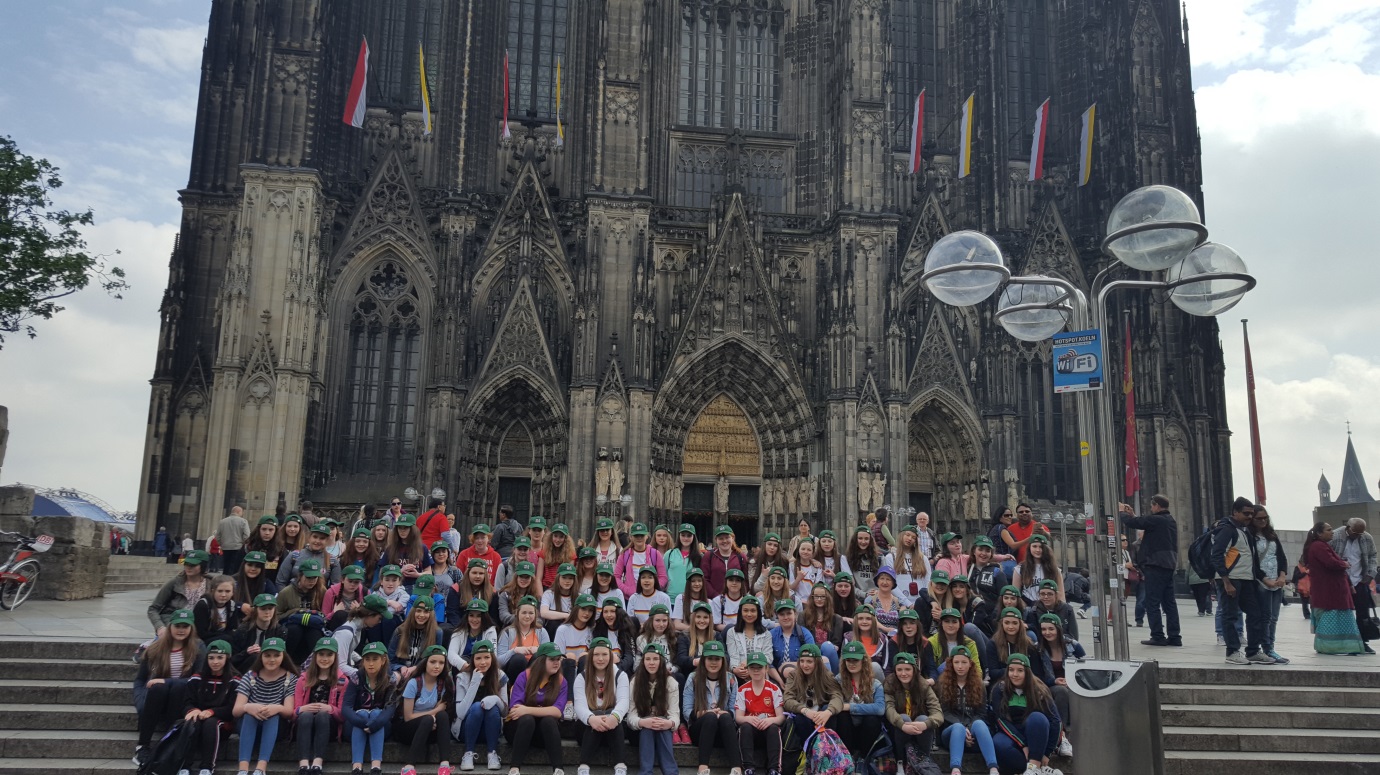 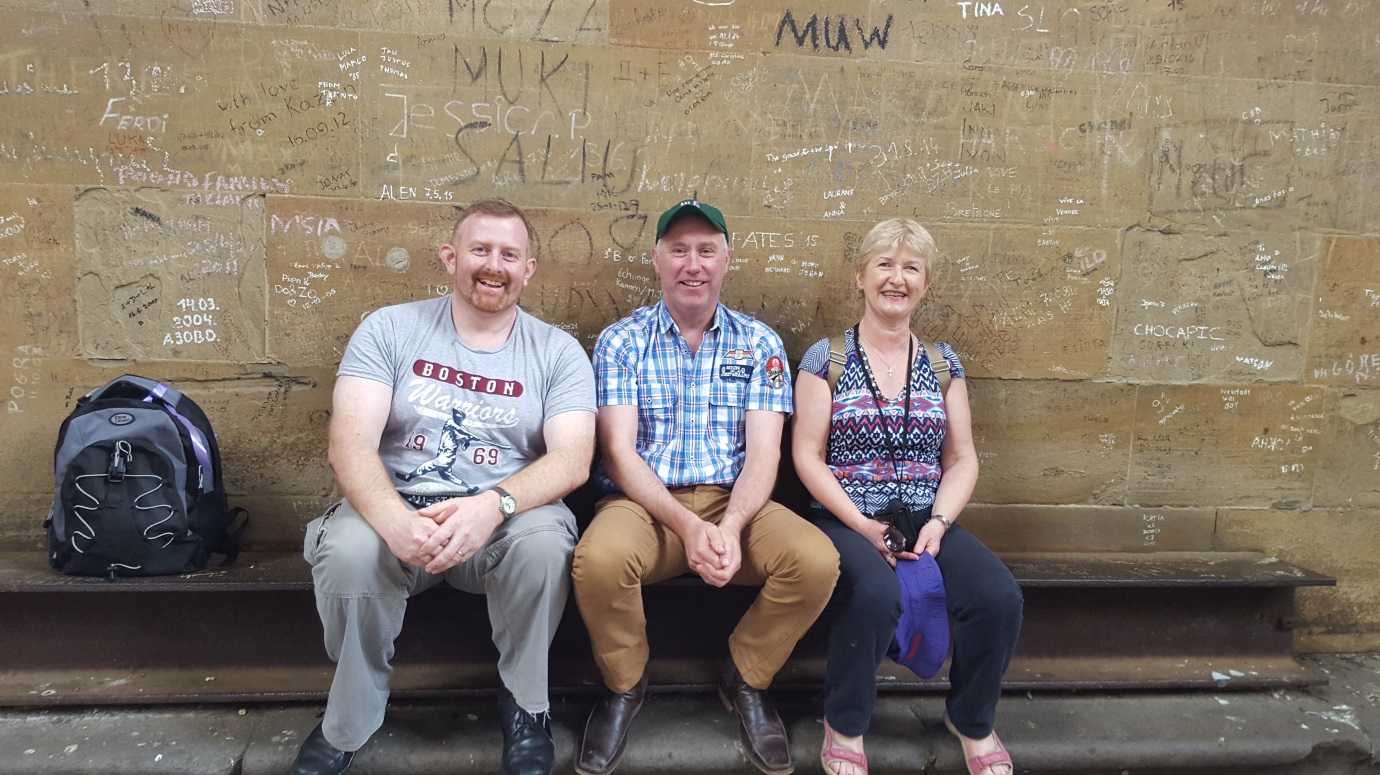 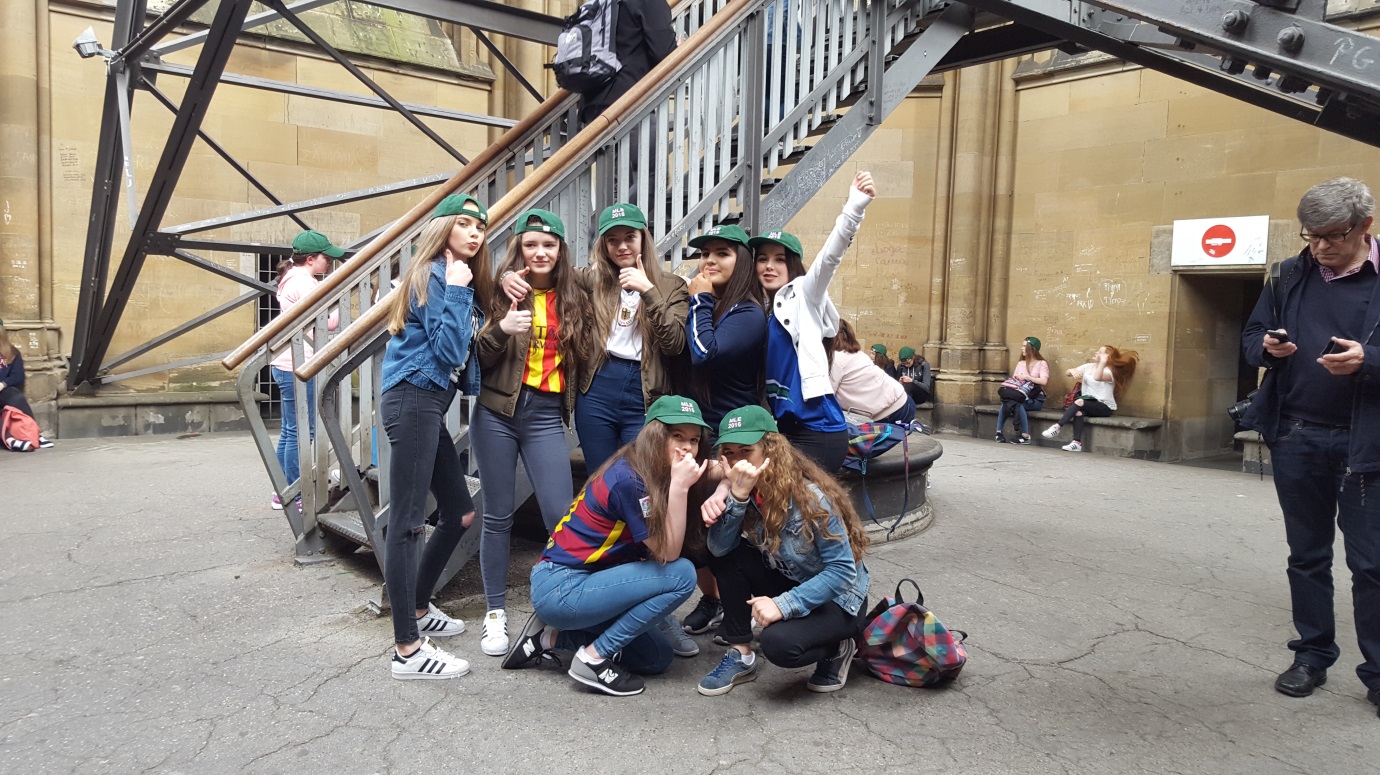 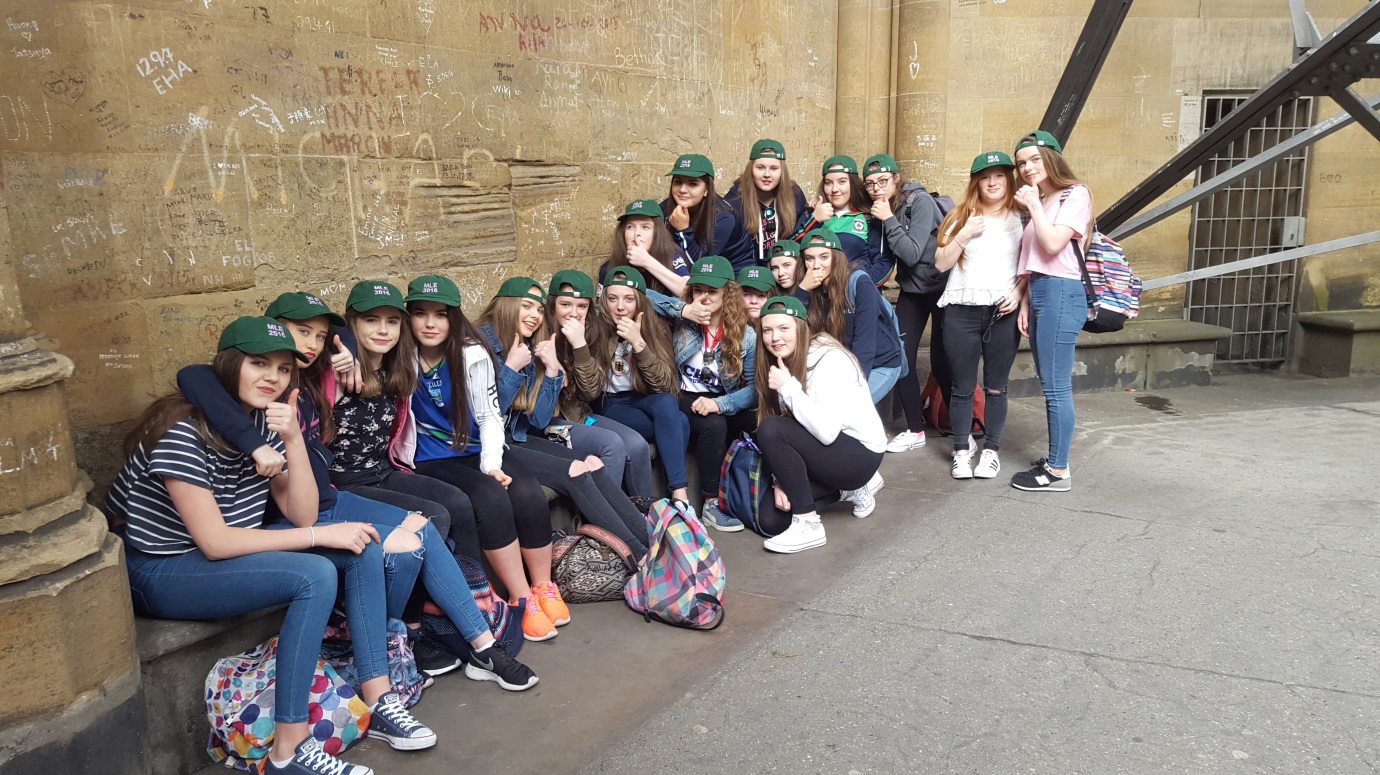 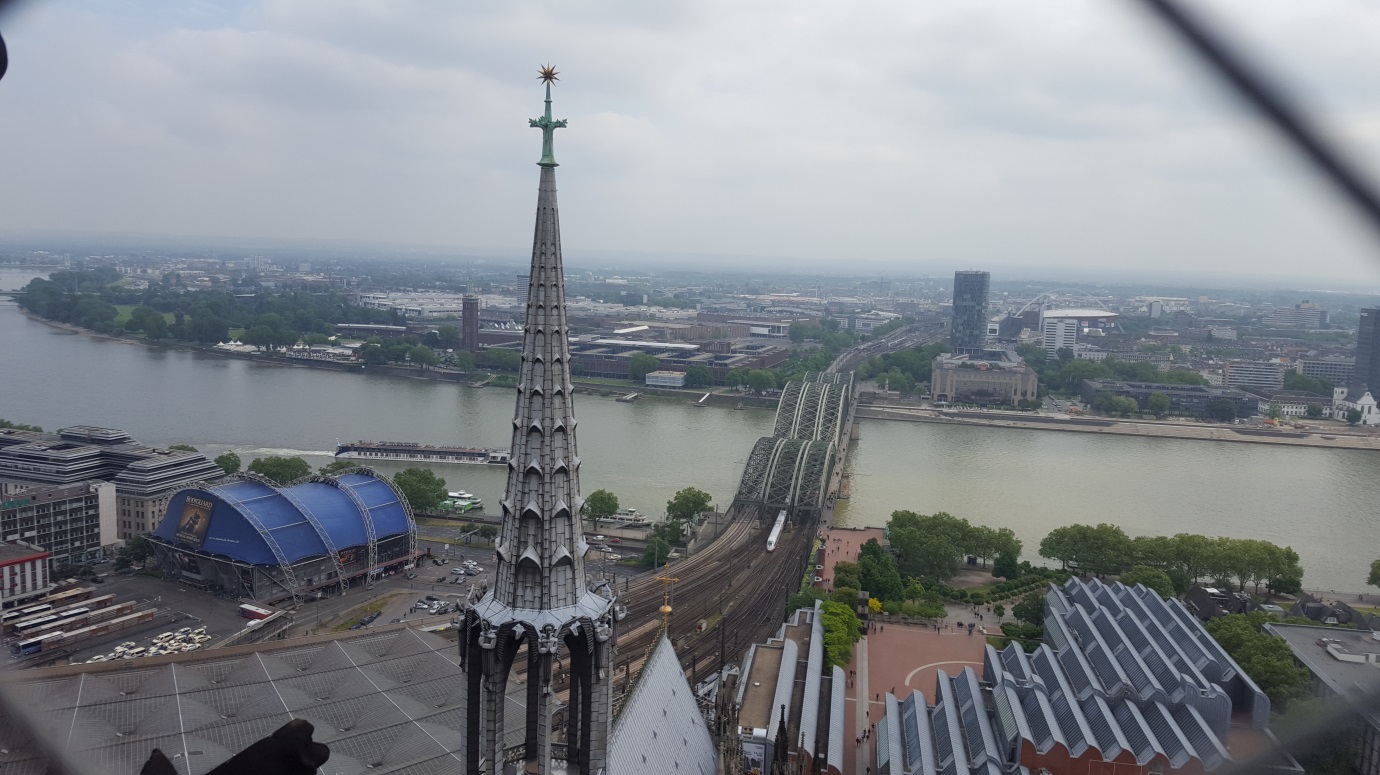 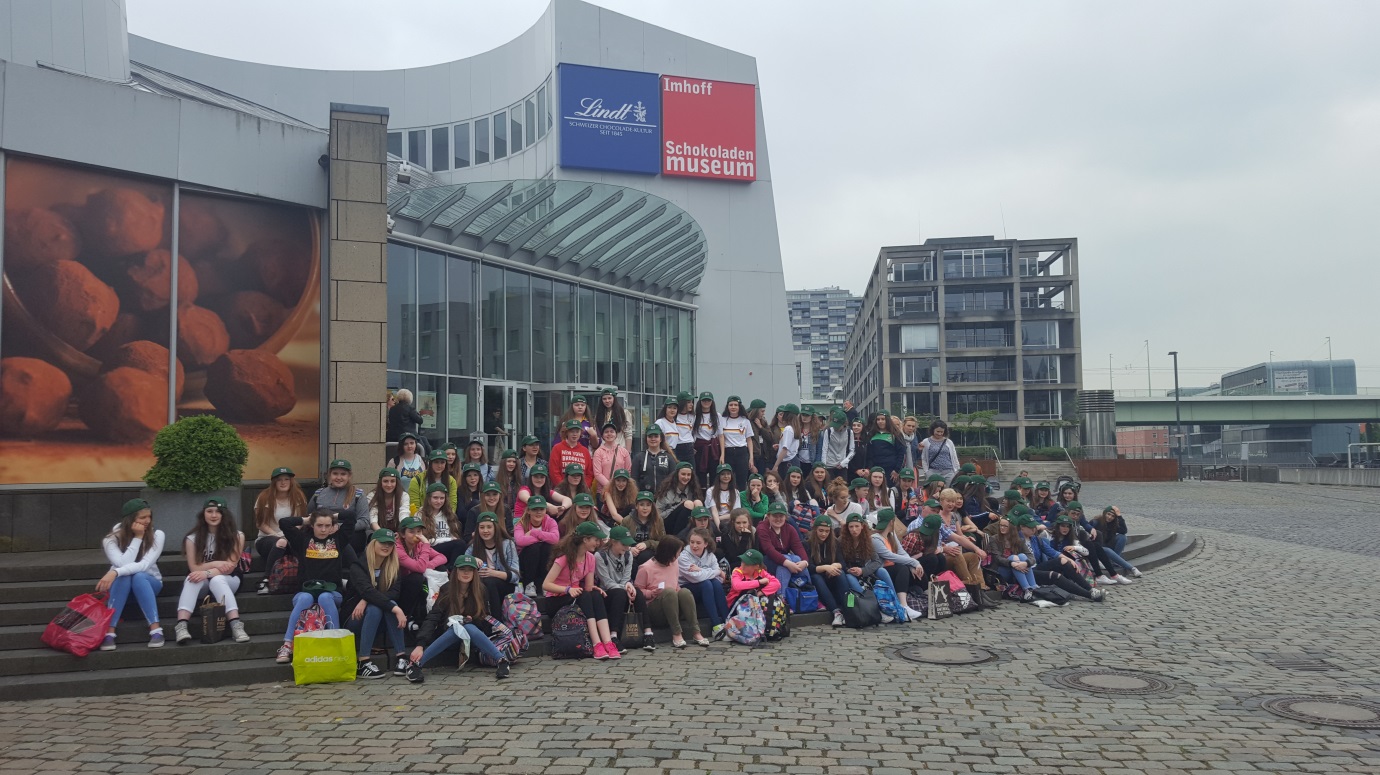 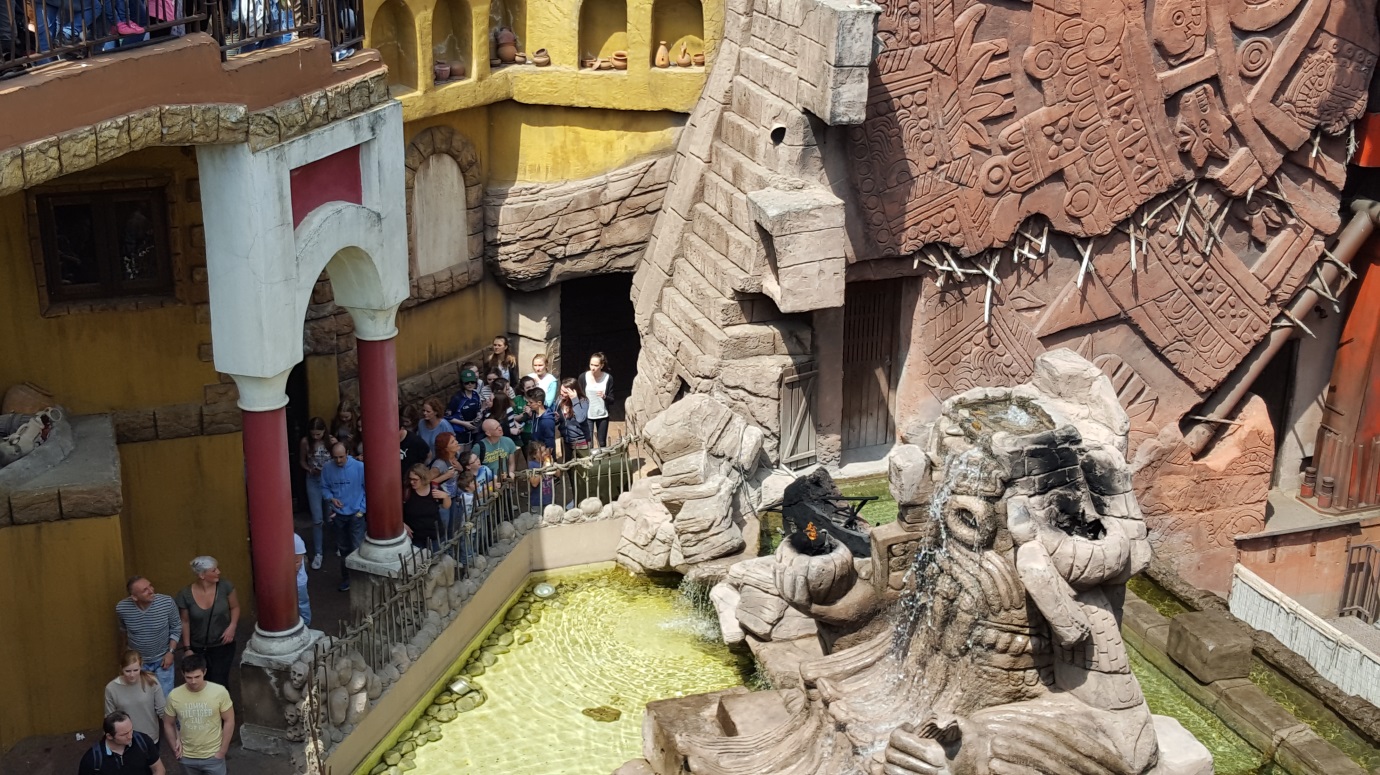 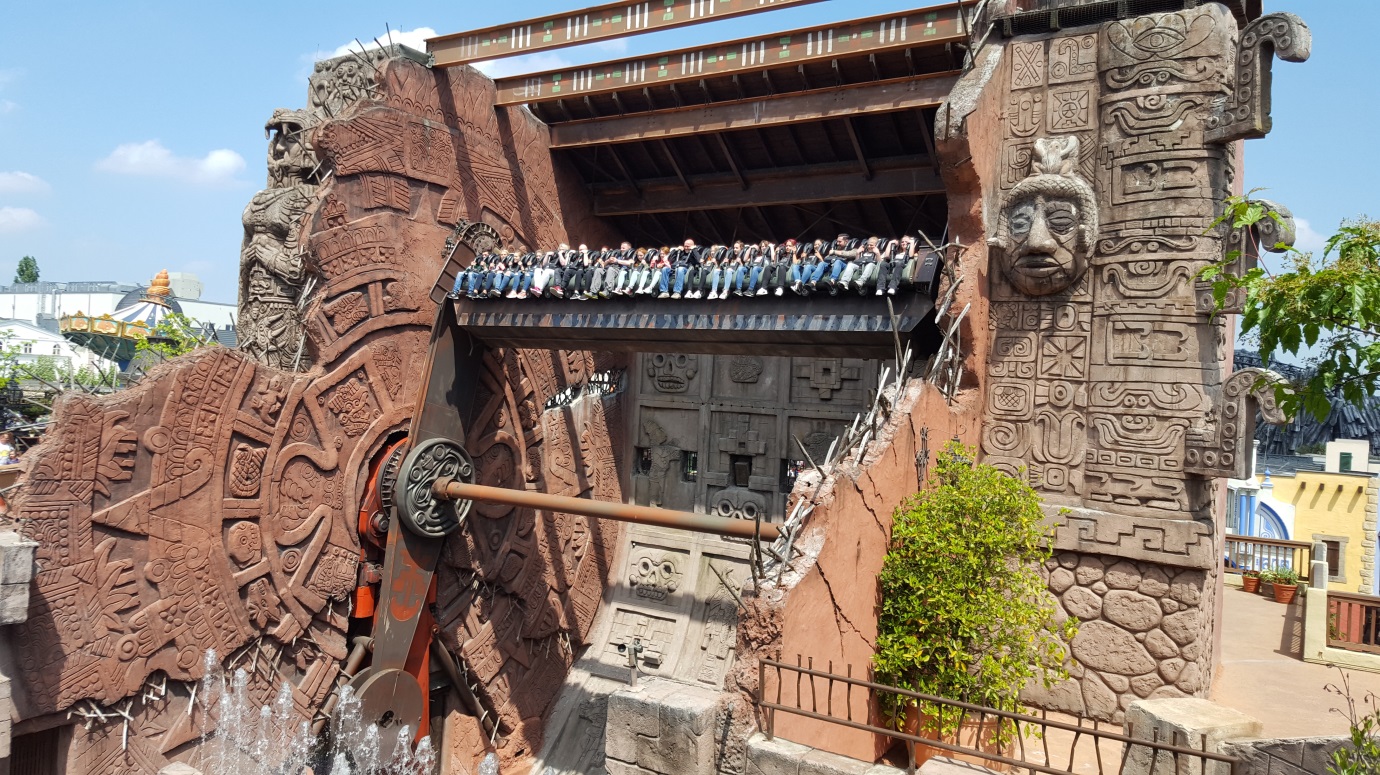 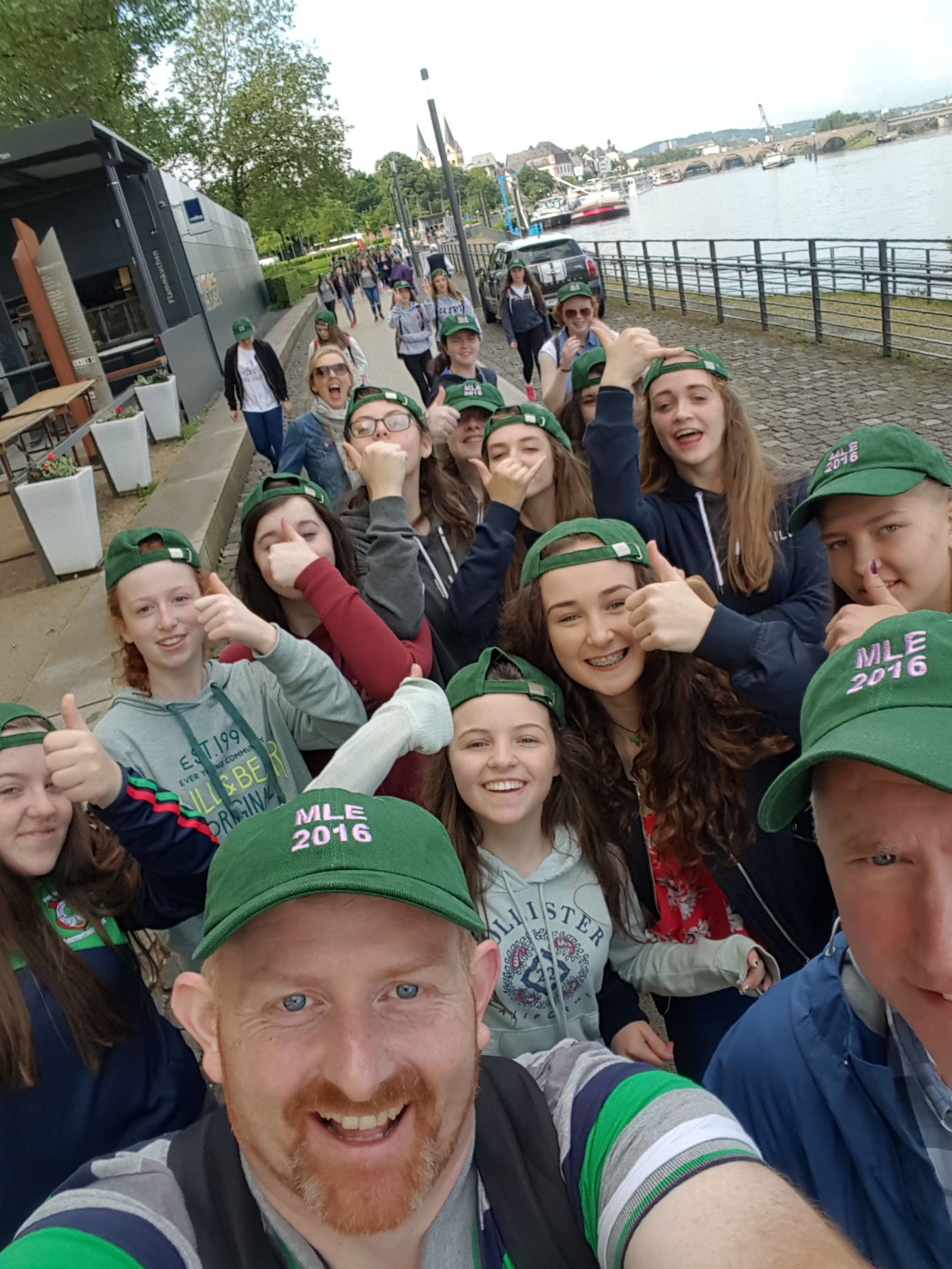 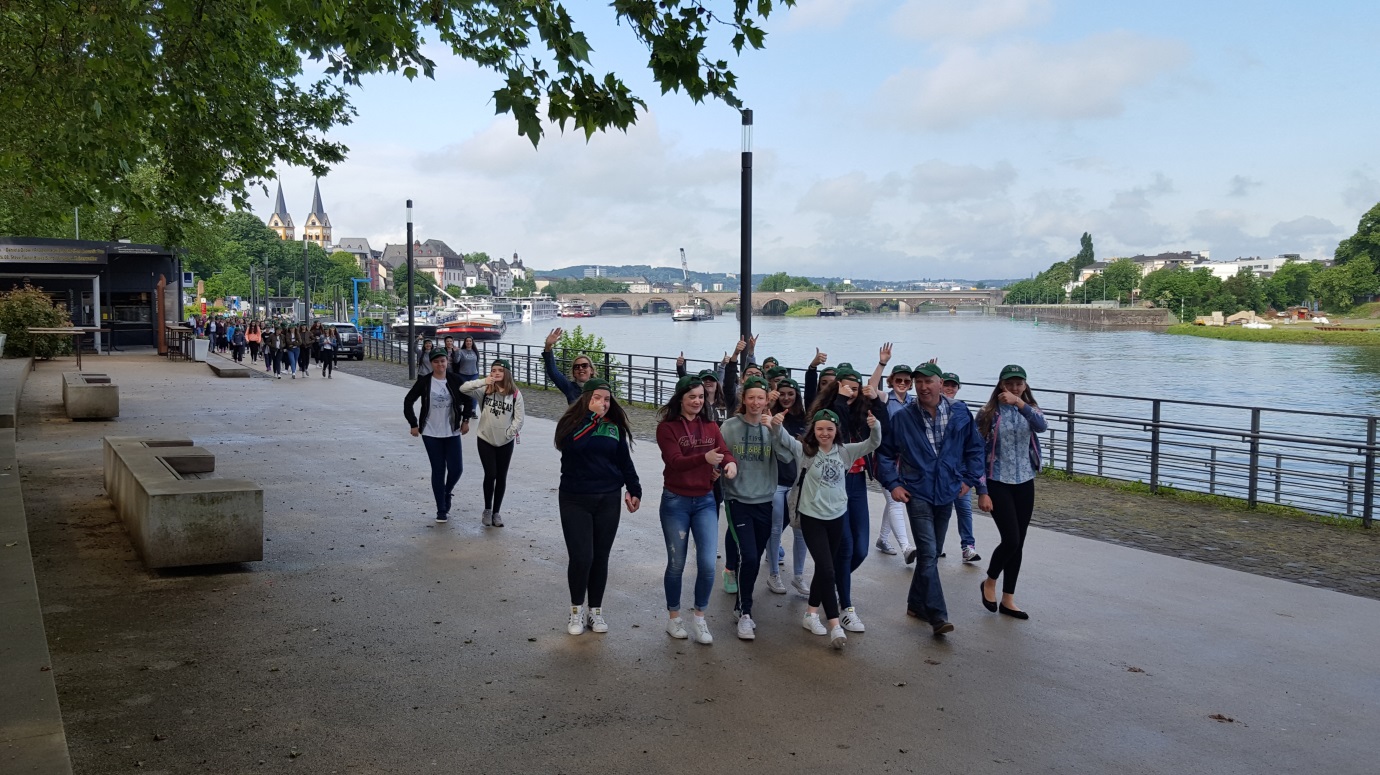 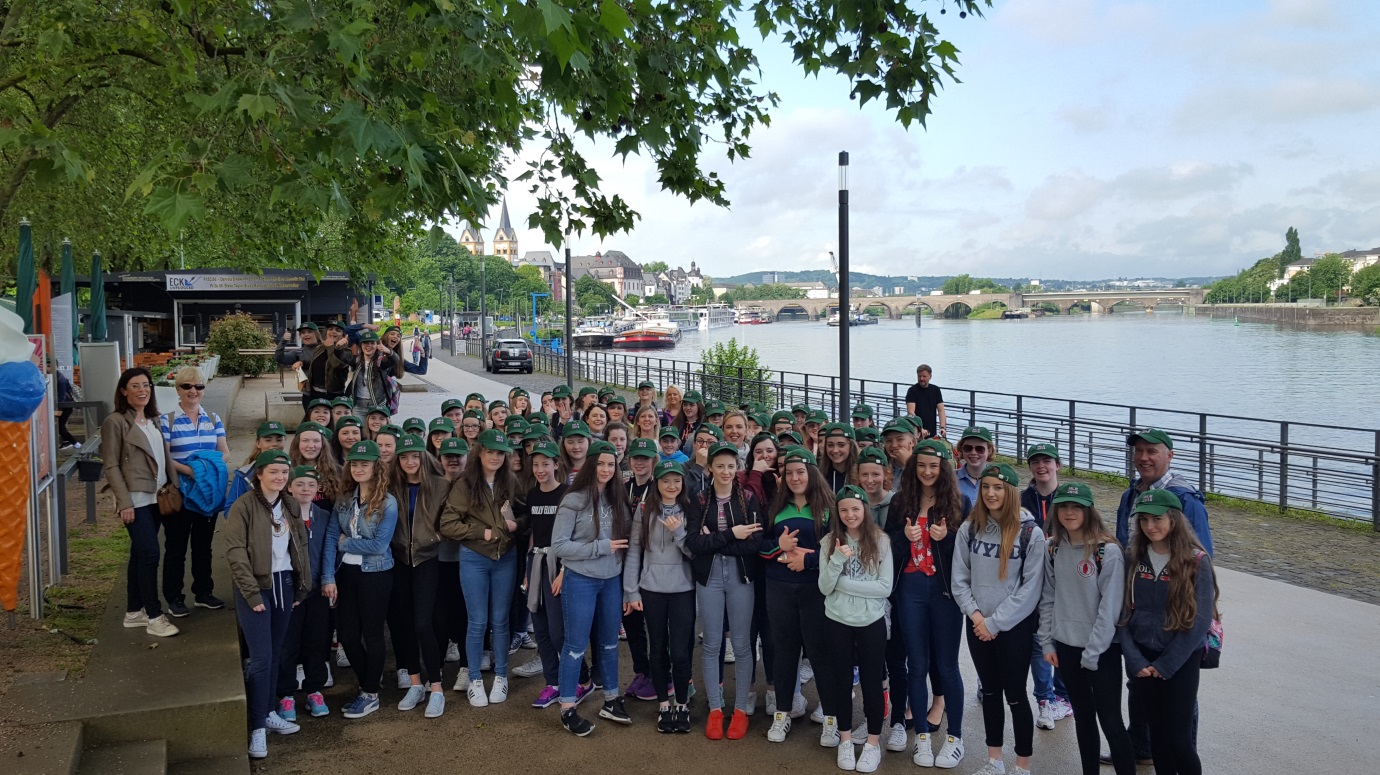 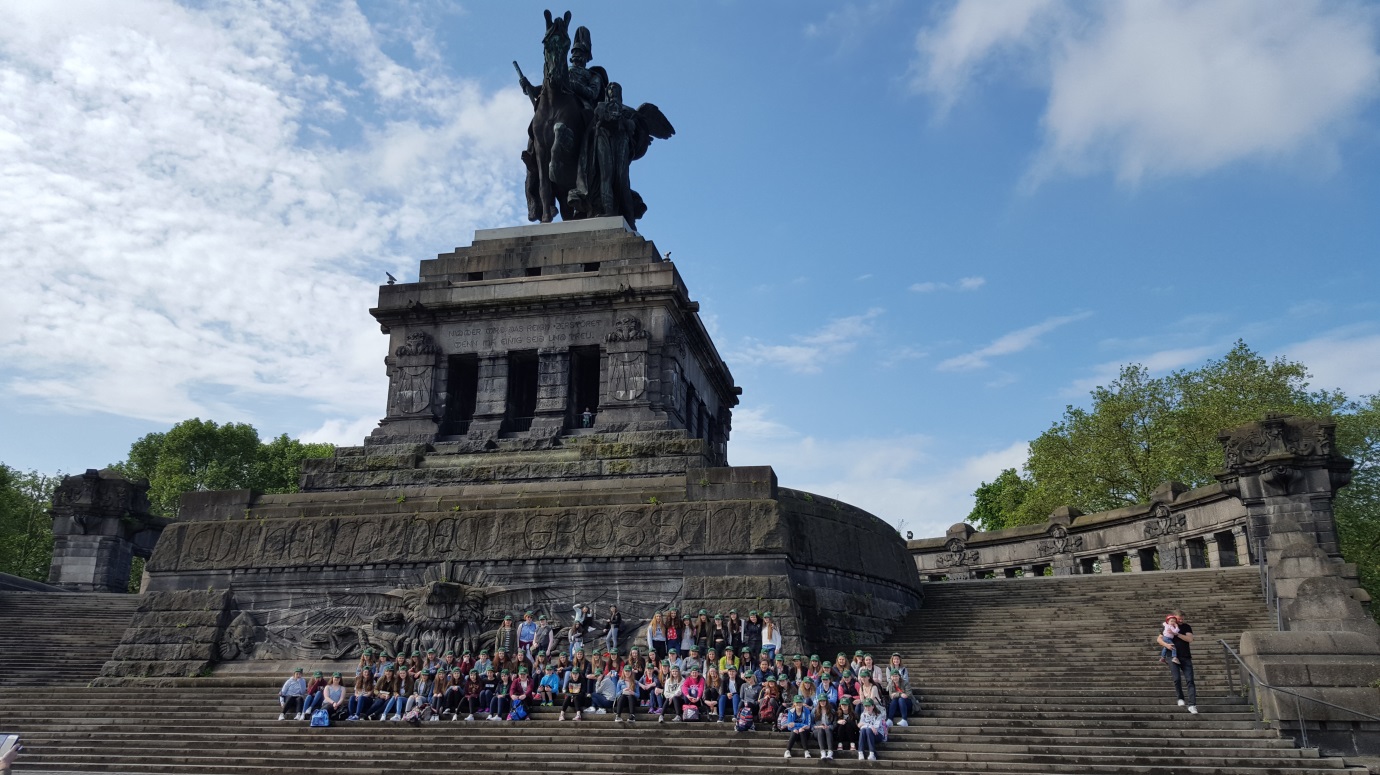 